Product Overview:PWM air cooling solution equipped with high efficiency fins and compact profile. Compatible with most current AMD motherboard designs. Only for AMD chipset configurations.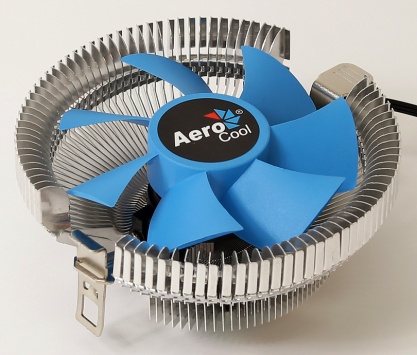 